Pouvoir (ou mandat de représentation ou procuration)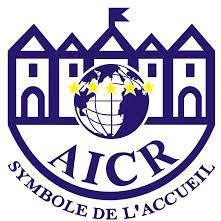 Je soussigné(e) M./Mme. _________________________________, demeurant à ________________________________________________,membre de l'association « Amicale Internationale des Sous-Directeurs et Chefs de Réception des Grands Hôtels » (AICR Paris), à jour de cotisation,donne pouvoir à M./Mme. ______________________________ aux fins de me représenter lors de l'Assemblée Générale ordinaire qui se tiendra le vendredi 20 avril 2018 à 19 heures au Mandarin Oriental Paris sur l'ordre du jour suivant :Compte-Rendu du mandat effectué par le Président,Présentation de l’arrêté des comptes le Trésorier,Élection du Bureau, Montant de la cotisation annuelle.M./Mme. ______________________________ pourra, en mon nom, prendre part à l'ensemble des délibérations, voter ou s'abstenir, et participer à tous les débats prévus à l'ordre du jour.			A ________________, le ____ / 04 / 2018Signature